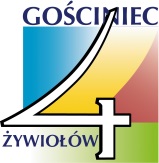 Protokół z Walnego Zebrania CzłonkówStowarzyszenia „Gościniec 4 żywiołów”                           18 grudnia 2015 rok,  LanckoronaW Walnym Zebraniu Członków (WZC) udział wzięło - na 123 członków stowarzyszenia - 
62 uprawnionych do głosowania (lista obecności + upoważnienia). Zebranie otworzyła i przywitała gości Prezes Stowarzyszenia Renata Bukowska. P. Renata Bukowska zaproponowała, aby dokonać wyboru przewodniczącego zebrania. Zaproponowano panią Renatę Bukowską. Wybór ten przyjęto jednogłośnie. Przewodnicząca ogłosiła wybór sekretarza obrad oraz komisji skrutacyjnej. Na sekretarza zgłoszono  p. Ewę Frosztęga, do Komisji Skrutacyjnej zaproponowano p. Mariana Bąk  p. Pawła Paździorę. W wyniku głosowania jawnego większością głosów obie kandydatury zostały przyjęte.Komisja Skrutacyjna została poproszona o sprawdzenie ilości obecnych osób. Stwierdzono obecność 62 uprawnionych do głosowania (lista obecności + upoważnienia) na 123 członków stowarzyszenia. Przewodnicząca odczytała program WZC, przedstawiła informację odnośnie składu Rady LGD Przewodnicząca Zebrania zaproponowała zmianę programu WZC w pkt. nr 5 i nadania mu następującego brzmienia: Zmiany w dokumentach w  Regulaminie Rady oraz Statucie.Program Walnego Zebrania Członków LGD „ Gościniec 4 żywiołów” Otwarcie obrad.Wybór przewodniczącego WZC.Wybór komisji skrutacyjnej oraz sekretarza WZC.Przyjęcie porządku obrad WZC.  Zmiany w dokumentach w  Regulaminie Rady.Wybory uzupełniające do Rady.Zatwierdzenie Lokalnej Strategii Rozwoju –omówienie założeń strategii. Ustalenie składki członkowskiej.Informacja o realizacji projektu szwajcarskiego „Inkubator kuchenny”.Podjęcie uchwał Zebrania Walnego. Sprawy bieżące, wolne wnioski.odbyło się głosowanie za przyjęciem porządku obrad w proponowanym brzmieniu. Głosowały 62 osoby. Za 62, przeciw 0, wstrzymało  się 0.Porządek obrad wraz z proponowaną zmianą został przyjęty. Ad. 5. Informację o proponowanych zmianach w Regulaminie Rady  przedstawił p. Krzysztof Kwatera.  Poinformował zebranych, iż wprowadzone zmiany w Regulaminie Rady są wynikiem dostosowania do kryteriów konkursowych na wybór strategii rozwoju w konkursie o wybór LSR na lata 2014 – 2020.Przystąpiono do głosowania i podjęcia uchwały w/s przyjęcia Regulaminu Rady:Uchwała nr 22/2015/WZ w/s przyjęcia Regulaminu  Rady LGD „Gościniec 4 żywiołów”;Przystąpiono do głosowania: Głosowało:  62 osoby, za 62, przeciw 0, wstrzymało się 0.  P. Renata Bukowska przedstawiła zmiany w Statucie poinformowała iż wprowadzone zmiany są wynikiem dostosowania się do wytycznych w celu jak najlepszego przygotowania się do konkursu.Zaproponowano zmiany w §20 b, które   otrzymuje brzmienie:   uchwalenie i aktualizacja Lokalnej Strategii Rozwoju dla obszaru LGD „Gościniec 4 żywiołów” oraz kryteriów wyboru operacji,Przystąpiono do głosowania i podjęcia uchwały. Uchwała nr 23/2015/WZ w/s przyjęcia zmian w Statucie LGD „Gościniec 4 żywiołów”; Przystąpiono do głosowania: Głosowało:  62 osoby, za 61, przeciw 0, wstrzymało się 1.  AD. 6.Krzysztof Kwatera przypomniał iż na poprzednim zebraniu walnym  została podjęta  uchwała że Rada składać się będzie  z 14 członków. Przypomniał jak ważny jest sektor jaki będą reprezentować poszczególni członkowie, gdy będzie oceniany dany projekt, osoba, która będzie należała do danej grupy interesu będzie musiała się wyłączyć z glosowania.  Poinformował iż  na poprzednim Zebraniu Walnym, dokonano wyboru przedstawicieli do Rady z poszczególnych gmin, podczas głosowania nie wybrano pełnego składu Rady. Należy dokonać wyborów uzupełniających do Rady.Krzysztof Kwatera – przedstawił osoby wybrane na poprzednim Zebraniu, poinformował o sposobie wybierania kandydatów po przez komitety wyborcze. Przewodnicząca Zebrania poprosiła o powołanie komitetów z poszczególnych gmin w celu dokonania wyborów uzupełniających. Po dokonaniu wyborów przez poszczególne komitety przewodniczący komitetów przedstawili przegłosowane propozycje kandydatów:Przedstawiciele do Rady LGD:Mateusz Bogdanowski – sektor gospodarczy - gmina MucharzJoanna Wyrwa – sektor społeczny - gmina Kalwaria ZebrzydowskaPiotr Piaskowski – sektor gospodarczy – gmina LanckoronaMagdalena Adamczyk – sektor publiczny – gmina StryszówRenata Gonek – Myhal – sektor społeczny – gmina StryszówAntoni Sadzikowski – sektor społeczny – gmina StryszówPrzystąpiono do głosowania i podjęcia uchwały w/s powołania poszczególnych członków Rady:Uchwała nr 24/2015/WZ w/s wyborów uzupełniających członków Rady LGD „Gościniec 4 żywiołów” Przystąpiono do głosowania: Głosowało:  62 osoby, za 62, przeciw 0, wstrzymało się 0.  Ad. 7 P. Krzysztof Kwatera przedstawił i omówił założenia strategii na nowy okres PROW 2014 – 2020.  Przedstawił diagnozę środowiska, analizę terenu, grupy społeczne, aktywizacje społeczną na terenie LGD Gościniec 4 żywiołów. Na podstawie zebranych informacji opracowywano Lokalną Strategię Rozwoju.Przystąpiono do głosowania i podjęcia uchwały w/s zatwierdzenia Lokalnej Strategii Rozwoju Uchwała nr 25/2015/WZ w/s zatwierdzenia Lokalnej Strategii Rozwoju LGD „Gościniec 4 żywiołów” Przystąpiono do głosowania: Głosowało:  62 osoby, za 62, przeciw 0, wstrzymało się 0.  Pani Renata zaproponował, aby Zebranie Walne udzieliło upoważnienia Zarządowi do dokonania zmian LSR w zakresie koniecznym do dostosowania do kryteriów zawartych w konkursie o wybór LSR na 2014 – 2020. Wniosek p. Jerzego Wójsa, aby wszystkie dokonane zmiany przez Zarząd były przekazane drogą mailową do członków stowarzyszenia. Prezes Renata Bukowska zaakceptowała wniosek.Przystąpiono do głosowania:Uchwała nr 26/2015/WZ w/s upoważnienia Zarządu LGD „Gościniec 4 żywiołów” do dokonania zmian w LSR. Głosowały 62 osoby. Za 62, przeciw 0, wstrzymało  się 0.Ad. 8 P. Renata Bukowska poinformowała, o wysokości składki członkowskiej od poszczególnych gmin  na rok 2016. Wysokość składki była już przedstawiona na poprzednim Zebraniu Walnym. Składka będzie z podziałem: 80 gr. ze składki przeznaczone na cele statutowe stowarzyszenia, a 40 gr. będzie tworzyć kwotę, która będzie do wykorzystania przez beneficjentów poszczególnej gminy w formie bezzwrotnej dotacji. Przystąpiono do głosowania:Uchwała nr 27/2015/WZ w/s zatwierdzenia wysokości składki członkowskiej na rok 2016r. Głosowały 62 osoby. Za 62, przeciw 0, wstrzymało  się 0.Ad. 9P. Renata Bukowska przedstawiła informację, o realizacji projektu szwajcarskiego „Inkubator kuchenny”. Poinformowała, min. że prace budowlane  Inkubatora posuwają się w szybkim tempie, zgodnie z założonymi planami. Poinformowała o działaniach spółdzielni socjalnej, która wystosowała ofertę Świąteczną, zachęcała do skorzystania z oferowanych produktów.Ad. 10.Przewodnicząca WZC odczytała uchwały podjęte podczas Zebrania Walnego  LGD „Gościniec 4 żywiołów”: Uchwała nr 22/2015/WZ w/s przyjęcia Regulaminu  Rady LGD „Gościniec 4 żywiołów”;Uchwała nr 23/2015/WZ w/s przyjęcia zmian w Statucie LGD „Gościniec 4 żywiołów”; Uchwała nr 24/2015/WZ w/s wyboru członków Rady LGD „Gościniec 4 żywiołów”; Uchwała nr 25/2015/WZ w/s zatwierdzenia Lokalnej Strategii Rozwoju LGD „Gościniec 4 żywiołów” Uchwała nr 26/2015/WZ w/s upoważnienia Zarządu LGD „Gościniec 4 żywiołów” do dokonania zmian w LSR; Uchwała nr 27/2015/WZ w/s zatwierdzenia wysokości składki członkowskiej na rok 2016Przewodnicząca Zebrania Walnego stwierdzała prawomocność podjętych uchwał.Ad 11Prezes Renata Bukowska poprosiła, aby członkowie nowej Rady spotkali  się żeby szczegółowo zapoznać się z wszystkimi dokumentami. W związku z okresem świątecznym ustalono, iż wszystkie informacje będą przekazane drogą mailową.  Prezes złożyła życzenia świąteczne.Na tym protokół zakończono.…………………………..                                                                 ……………………………..       Protokołowała                                                                                                           Przewodniczący WZC